Проект повестки дня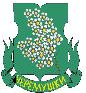 заседания № 2 Совета депутатовмуниципального округа ЧеремушкиОб утверждении повестки дня 25.02.2015 (до 10 мин.)Итого: 145 минут Завершение заседания - 17:25Дата проведения:Время проведения:Место проведения:25.02.201515-00 ч.Управа района Черемушки№Вопрос, внесенный на заседание Совета депутатовПроект внесенВремя обсуждения вопроса1О заслушивании руководителя государственного бюджетного учреждение здравоохранения города Москвы Городская поликлиника №22 Департамента здравоохранения города МосквыПлан работы СД МО(Докладчик -           Вершинина Л.Г.)25 минут2О заслушивании руководителя государственного бюджетного учреждения территориального центра социального обслуживания населения «Зюзино» филиал «Черемушки»План работы СД МО (Докладчик –Д.Д. Красильникова)25 минут3О заслушивании руководителя центра предоставления государственных услуг муниципального округа Черемушки.План работы СД МО (Докладчик -         Климентьев К.Е.)25 минутперерыв15 минут4О поощрении депутатов СД МО Черемушки за 1 квартал 2015 года.План работы СД МО Минаева Е.В.5 минут 5О согласовании вопроса о переводе жилого помещения в нежилое по адрес: г. Москва, Нахимовский пр-т, д. 47, кор. 1, кв. 44.КПР ВМОВанеев В.В.10 минут6О согласовании проекта изменения схемы размещения нестационарных торговых объектов и включении в существующую дислокацию новых мест установки нестационарных торговых объектов со специализацией печать по адресам: ул. Гарибальди, д. 21, ул. Каховка, д. 29, кор. 1, ул. Профсоюзная, д. 39,  в рамках эксперимента торговых аппаратов-киосков «Все сам» по адресам: ул. Профсоюзная, д. 61, ул. Профсоюзная, д. 32. КПР ВМОВанеев В.В.10 минут7Об обращении Совета депутатов о проведении внешней проверки годового отчета об исполнении бюджета муниципального округа Черемушки за 2014 год в адрес Контрольно-счетной палаты города Москвы.План работы СД МОМинаева Е.В.5 минут8Разное: Об исполнении решений СД, принятых на предыдущих заседаниях Королев И.И.10  минут